Cet appel à projet est proposé aux Associations USEP d’école. Il s’adresse à tous les niveaux de classe de la maternelle au cycle 3 et peut s’appuyersur tout type de rencontre, qu’elle soit de secteur, de circonscription ou départementale.Objectifs : Rendre compte de ce que l’on fait, de ce que l’on vit dans sa rencontre USEP. Impliquer davantage les enfants dans leur vie associative et sportive.À partir d’une rencontre USEP, favoriser un travail interdisciplinaire dans des projets transversaux avec le sport pour appui.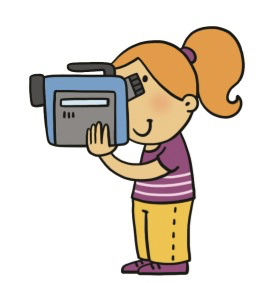 Période : Toute la fin de l’année scolaire. Principes : Les P’tits Reportages réalisés par les P’tits Reporters témoignent de leur participation à une rencontre Usep, moment de pratique sportive, de vie associative et/ou de réflexion collective.Ce reportage peut être réalisé à tout moment de l’année et la forme est libre : production d’écrit (texte, livre, journal), enregistrement, affiche, montage-photo, vidéo, dessins, diaporama, etc. Seul impératif : présenter cette production sous forme numérique.Une classe de cycle 1 peut aussi s’appuyer sur sa participation à l’opération « A l’USEP, la maternelle entre en jeu ! » Bilan : La production sera accompagnée d’une fiche synthétique présentant, de manière simple, le projet, les auteurs, niveau(x) de classe, date et type d’évènement. Deux reportages choisis par des élus du Comité Directeur seront adressés à l’USEP Nationale et seront visibles dans les P’tits reportages sur le site national tout au long de l’année.Les autres reportages seront insérés sur le site de l’USEP Nord.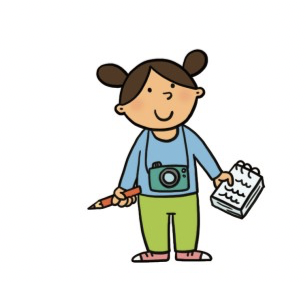 Fiche d’intention : La fiche d’inscription, ci-dessous, permet de connaître le nombre de participants à l’opération, données transmises auprès de l’USEP Nationale.APPEL A PROJET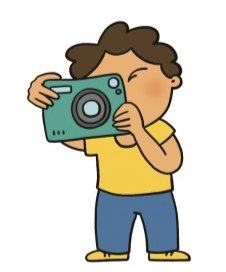 LES P’TITS REPORTERS USEP2022 - 2023FICHE D’INSCRIPTIONRetour des inscriptions à l’USEP Nord par mail (usep.nord @orange.fr)ou courrier dès conception du projet. CLASSE « REPORTERS » :Association : Commune : Circonscription :Nom de l’enseignant :Niveau de la classe :RENCONTRE :Date : Lieu : Nombre d’associations présentes : Type de rencontre : locale, secteur, départementaleActivités de la rencontre :Personne référente :Adresse électronique :Autres écoles concernées (si rencontre locale ou de secteur) : Autres écoles concernées (si rencontre locale ou de secteur) : 